О результатах оценки эффективности реализации Муниципальных программ в 2021 году	В соответствии с пунктом 3 статьи 179 Бюджетного кодекса Российской Федерации, постановлением администрации Свечинского района Кировской области от 19.10.2020 № 462 «О разработке, утверждении, реализации и оценке эффективности реализации муниципальных программ Свечинского муниципального округа Кировской области»:1. Признать эффективными, целесообразными к продолжению реализации, следующие Муниципальные программы:1.1. «Управление муниципальными финансами»;1.2. «Содействие занятости населения»;1.3. «Повышение эффективности реализации молодежной политики»;1.4. «Развитие муниципального управления»;1.5. «Осуществление деятельности администрации в сфере социальной политики»;1.6. «Поддержка и развитие транспортного обслуживания населения»;1.7. «Повышение экологической безопасности»;1.8. «Комплексное развитие транспортной инфраструктуры»;1.9. «Развитие культуры»;1.10. «Управление муниципальным имуществом»;1.11. «Благоустройство в Свечинском муниципальном округе»;1.12. «Обеспечение безопасности и жизнедеятельности населения»;1.13. «Комплексное развитие систем коммунальной инфраструктуры»;1.14. «Развитие образования»;1.15. «Развитие физической культуры и спорта»;1.16. «Развитие сельских территорий»;1.17. «Развитие жилищно-коммунального хозяйства»;1.18. «Реализация проектов по поддержке местных инициатив».2. Признать эффективными,целесообразными к продолжению реализации, но требующие корректировки в части изменения значений показателей эффективности и (или) объема финансированияследующие Муниципальные программы:	2.1.	«Переселение граждан, проживающих на территории Свечинского муниципального округа, из аварийного жилищного фонда»;2.2.	«Развитие жилищного строительства»;2.3.	«Предупреждение возникновения, распространения и ликвидация заразных и незаразных заболеваний животных и птиц, в том числе отлов безнадзорных (бездомных) животных (собак)».3. Ответственным исполнителям Муниципальных программ, указанных в пункте 2 настоящего распоряжения, привести в соответствие Муниципальные программы в части уточнения корректировки показателей эффективности и (или) объема финансирования реализации Муниципальной программы.4. Утвердить Рейтинговую оценку эффективности реализации муниципальных программ Свечинского муниципального округав 2021 году. Прилагается.Глава Свечинского 
муниципального округа                                    Г.С. ГоголеваУТВЕРЖДЕНОраспоряжением администрации Свечинского муниципального  округаот 13.04.2022 № 77Рейтинговая оценка эффективности реализации муниципальных программ Свечинского муниципального округав 2021 годуАДМИНИСТРАЦИЯ СВЕЧИНСКОГО МУНИЦИПАЛЬНОГО ОКРУГА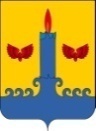   КИРОВСКОЙ  ОБЛАСТИРАСПОРЯЖЕНИЕзаседания по установлению стажа муниципальной службыАДМИНИСТРАЦИЯ СВЕЧИНСКОГО МУНИЦИПАЛЬНОГО ОКРУГА  КИРОВСКОЙ  ОБЛАСТИРАСПОРЯЖЕНИЕзаседания по установлению стажа муниципальной службыАДМИНИСТРАЦИЯ СВЕЧИНСКОГО МУНИЦИПАЛЬНОГО ОКРУГА  КИРОВСКОЙ  ОБЛАСТИРАСПОРЯЖЕНИЕзаседания по установлению стажа муниципальной службыАДМИНИСТРАЦИЯ СВЕЧИНСКОГО МУНИЦИПАЛЬНОГО ОКРУГА  КИРОВСКОЙ  ОБЛАСТИРАСПОРЯЖЕНИЕзаседания по установлению стажа муниципальной службы13.04.2022№77пгт Свеча пгт Свеча пгт Свеча пгт Свеча № п/пНаименование муниципальной программыОценка, баллов1.Муниципальные программы с высоким уровнем эффективности реализации1.1.Управление муниципальными финансами239,81.2.Содействие занятости населения112,41.3.Повышение эффективности реализации молодежной политики101,11.4.Развитие муниципального управления99,81.5.Осуществление деятельности администрации в сфере социальной политики99,81.6.Поддержка и развитие транспортного обслуживания населения99,81.7.Повышение экологической безопасности99,31.8.Комплексное развитие транспортной инфраструктуры991.9.Развитие культуры97,81.10.Управление муниципальным имуществом97,51.11.Благоустройство в Свечинском муниципальном округе96,81.12.Обеспечение безопасности и жизнедеятельности населения96,41.13.Комплексное развитие систем коммунальной инфраструктуры96,31.14.Развитие образования95,21.15.Развитие физической культуры и спорта91,61.16.Развитие сельских территорий91,51.17.Развитие жилищно-коммунального хозяйства89,71.18.Реализация проектов по поддержке местных инициатив88,72.Муниципальные программы с удовлетворительным уровнем эффективности реализации2.1.Переселение граждан, проживающих на территории Свечинского муниципального округа, из аварийного жилищного фонда79,72.2.Развитие жилищного строительства74,6  2.3.Предупреждение возникновения, распространения и ликвидация заразных и незаразных заболеваний животных и птиц, в том числе отлов безнадзорных (бездомных) животных (собак)61